РЕШЕНИЕ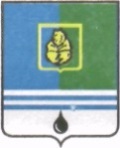 ДУМЫ ГОРОДА КОГАЛЫМАХанты-Мансийского автономного округа - ЮгрыОт «30» сентября 2020 г							 № 459-ГД О внесении изменения в решение Думы города Когалыма от 24.06.2011 №51-ГДВ соответствии с Уставом города Когалыма, учитывая протокол заседания Правительственной комиссии по проведению административной реформы от 08.11.2016 №143, Дума города Когалыма РЕШИЛА:Внести в приложение к решению Думы города Когалыма от 24.06.2011 №51-ГД «Об утверждении порядка возмездного отчуждения (продажи) гражданам жилых помещений, находящихся в собственности муниципального образования Ханты-Мансийского автономного округа – Югры городской округ город Когалым» (далее – Порядок) следующее изменение:абзац девятый пункта 4.1 раздела 4 Порядка изложить в следующей редакции:«- информация о лицах, проживающих совместно с заявителем, о родственных связях с заявителем;».Опубликовать настоящее решение в газете «Когалымский вестник». Председатель Думы города Когалыма_____________А.Ю.ГоворищеваГлава города Когалыма_____________Н.Н.Пальчиков